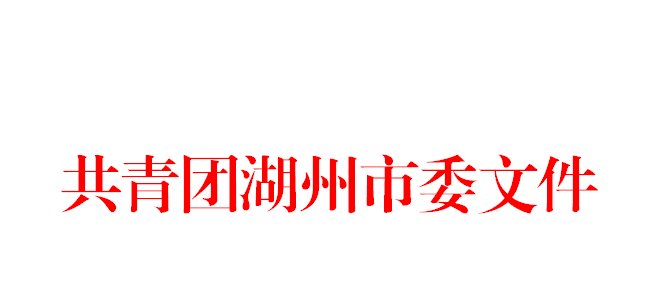 团湖〔2017〕2号★关于做好2016年度团内统计工作的通知各县（区）团委，开发区、度假区团委，市各直属团组织：为全面掌握团组织、团员和团干部队伍发展状况，现就做好2016年度团内基本信息统计工作通知如下。采取自下而上的方式，各领域基层团组织要准确掌握团员、专挂兼职团干部、基层团（工）委、基层团（总）支部的基本情况，认真统计《2016年共青团有关信息统计（汇总）表》（附件1）中要求的有关数据并逐级汇总上报。乡镇、街道及以上团委要认真填写《2016年共青团有关信息统计（汇总）表》和《共青团有关统计数据对比表》（附件2），经主要负责同志签字后报上一级团组织。年度统计数据变化幅度超过5%的团组织，应对数据变化原因进行分析说明。系统团委要将所属各级团组织纳入本系统统计范围，其属地团组织不再统计，要从基层团支部做起，统计有关数据并逐级汇总上报。各级团的领导机关要按照《关于做好2016年全市发展团员调控工作的通知》（团湖〔2016〕25号）要求，对照年初制定的发展团员计划，对2016年本地区发展团员工作开展一次专项检查工作，如实填报新发展团员数量。各县区、各系统要高度重视，扎实做好各项数据统计汇总工作，请于2017年2月15日前将汇总表和对比表报团市委组宣部。联 系 人： 张月欢联系电话： 2398617；传真：2398615电子信箱：442841678@qq.com附件：1. 2016年共青团有关信息统计（汇总）表2. 共青团有关统计数据对比表　　　　　　　　　　       共青团湖州市委　　　　　　　　　　　　　2017年1月17日附件12016年共青团有关信息统计（汇总）表填报单位：（盖章）           填报人：         联系方式：           填表说明：基层团组织是指企业、农村、机关、学校、科研院所、街道社区、社会组织和其他基层单位的团组织，含乡镇团委。机关事业单位团组织、团干部含乡镇、街道团组织、团干部。驻外团工委列入流入地团组织统计。农村团员不含学生团员、企业团员、外出务工团员。企业团员含外来务工团员。中专学校列入中职学校类别统计。专职团干部是指由单位正式工作人员担任的、职级待遇根据团的岗位确定、以团的工作为主要任务的团干部。如，各级团的领导机关正式工作人员，乡镇（街道）团委书记，部分高校、机关事业单位、国有企业等单位的专职团干部。兼职团干部是指除专职团干部、挂职团干部以外的团干部。挂职团干部是指在各级团的领导机关挂任职务时间1年以上的工作人员，由团的领导机关统计，团的基层组织不须填报。 所填数据截止到2016年12月31日。附件2共青团有关统计数据对比表填报单位：（盖章）           填报人：         联系方式：备注：年度统计数据变化幅度超过5%的，请对数据变化原因加以分析说明。共青团湖州市委办公室            2017年1月17日印发类别领域类别领域团组织团组织团组织团组织团员团员团干部团干部挂职团干部数类别领域类别领域基层团委数基层团工委数团总支数团支部数团员数2016年新发展团员数专职团干部数兼职团干部数挂职团干部数公办学校高校公办学校中学公办学校中职民办学校高校民办学校中学民办学校中职国有企业国有企业非公企业非公企业机关事业单位机关事业单位社会组织社会组织农    村农    村城市社区城市社区总    数总    数          年度类别2016年度数据2015年度数据增减幅度（%）基层团委数基层团工委数团总支数团支部数团员数专职团干部数兼职团干部数